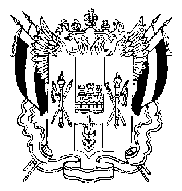 АДМИНИСТРАЦИЯ  КРАСНООКТЯБРЬСКОГО СЕЛЬСКОГО ПОСЕЛЕНИЯ ВЕСЕЛОВСКОГО РАЙОНА РОСТОВСКОЙ ОБЛАСТИ РАСПОРЯЖЕНИЕ27.07.2018 г.                                №57                х. Красный ОктябрьО внесении изменений в распоряжение Администрации Краснооктябрьского сельского поселения от 15.04.2011 №19 «Об утверждении Кодекса этики и служебного поведения муниципальных служащих Администрации Краснооктябрьского сельского поселения»         В соответствии с постановлением Правительства Ростовской области от 27.06.2018№429 «О внесении изменений в постановление Правительства   Ростовской области от 22.09.2016 № 666», со статьей 189 Трудового кодекса Российской Федерации, статьей 12 Федерального закона от 02.03.2007 № 25-ФЗ «О муниципальной службе в Российской Федерации» и типовым кодексом этики и служебного поведения государственных служащих Российской Федерации и муниципальных служащих, одобренным решением президиума Совета при Президенте Российской Федерации по противодействию коррупции от 23.12.2010 (протокол № 21), 1. Внести в распоряжение Администрации Краснооктябрьского сельского поселения от 15.04.2011 №19 «Об утверждении Кодекса этики и служебного поведения муниципальных служащих Администрации Краснооктябрьского сельского поселения» следующие изменения:1.1. В приложении Раздел 2 дополнить пунктом 2.16 следующего содержания:«2.16. Гражданский служащий обязан соблюдать обязанности, запреты, ограничения, требования, дозволения, установленные в целях противодействия коррупции в соответствии с антикоррупционным стандартом поведения гражданских служащих в сфере служебного поведения».2. Настоящее распоряжение вступает в силу со дня его обнародования.3. Контроль за исполнением распоряжения оставляю за собой.И.о. главы Администрации Краснооктябрьского сельского поселения	                                                           Л.П. Ярмалюк